Экспанаты асноўнага (А) і дадатковага (Д) музейнага фондуДУА “Языльская сярэдняя школа імя Героя Савецкага Саюза  Г.А. Палаўчэні”№п/пНазва Знешні выгляд1Сурвэтка барвовая, звязаная шыдэлкам А 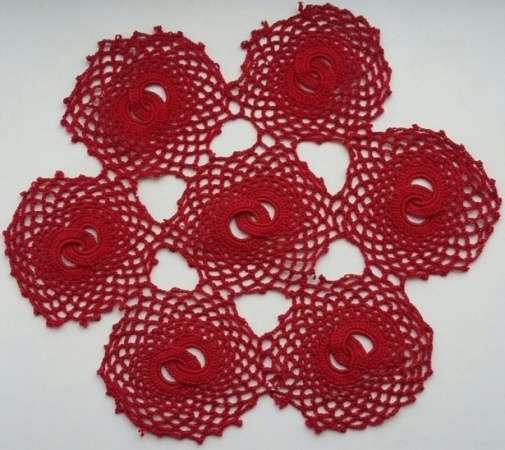 2Сарочка аздобленая вышыўкай А 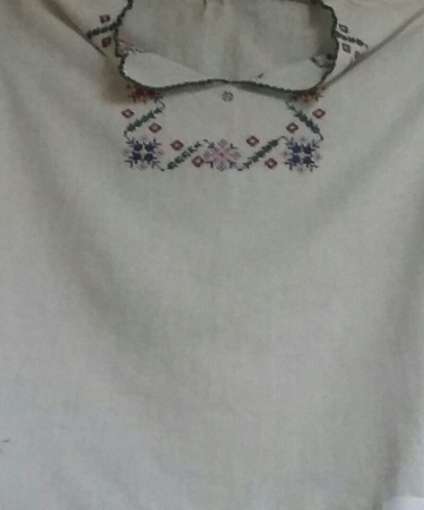 3Дарожка, вышытая гладдзю А 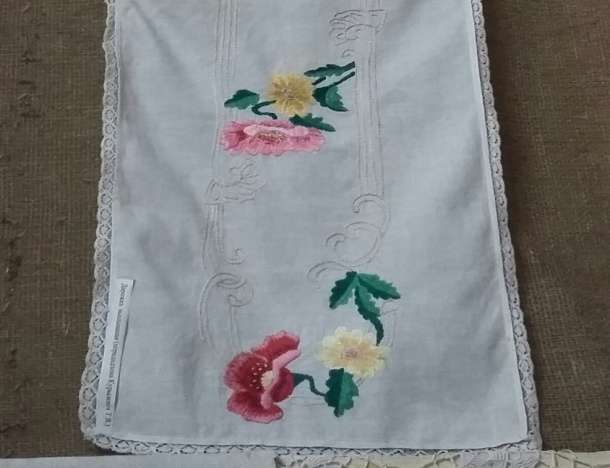 4Пасведчанне аб заканчэнні Языльскай царкоўна-прыхадской школы, 1909 г. А 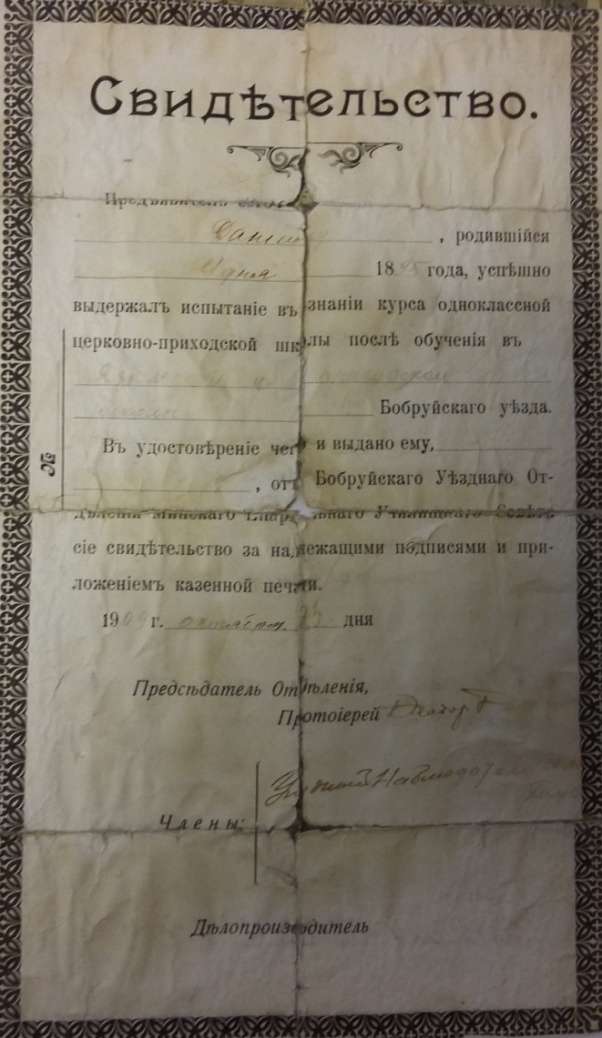 5Кансервавыя банкі з-пад тушонкі, вытворчасць якой была наладжана ў вёсцы Языль у канцы XX ст.А 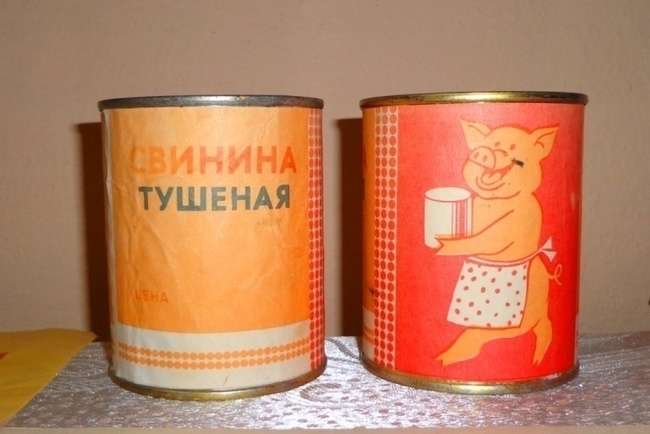 6Ліст, што сведчыць аб заканчэнні навучальнага курса  Языльскай царкоўна-прыхадской школы, 1912г.А 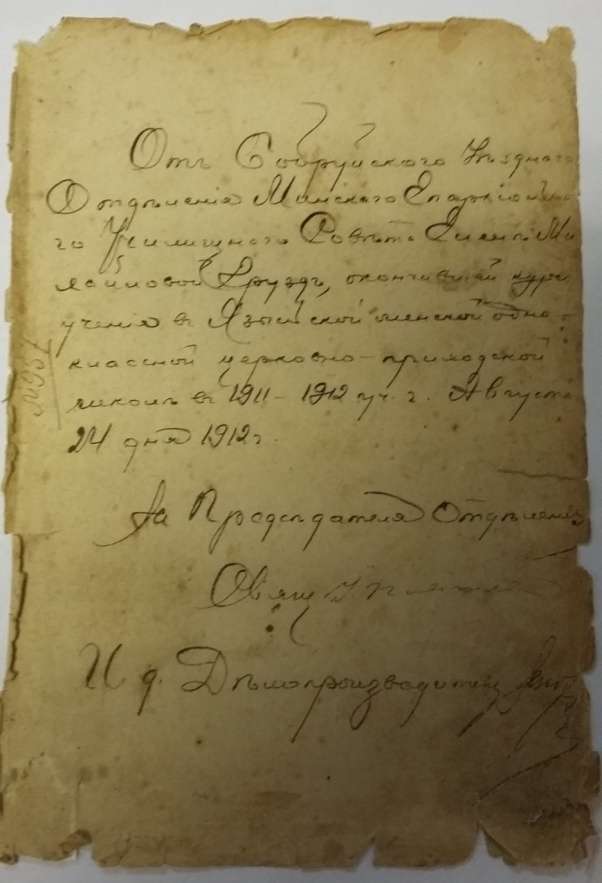 7Фота выпуску Языльскай НСШ 1934/1935 навучальнага годуА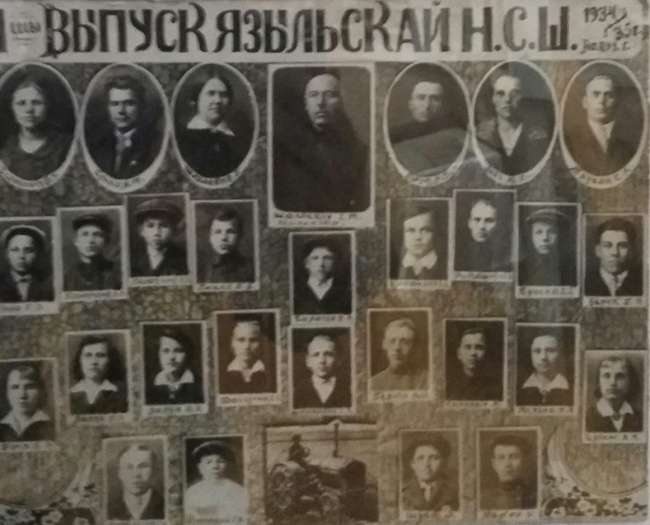 8Фота Языльскай школы, сярэдзіна XX ст.А 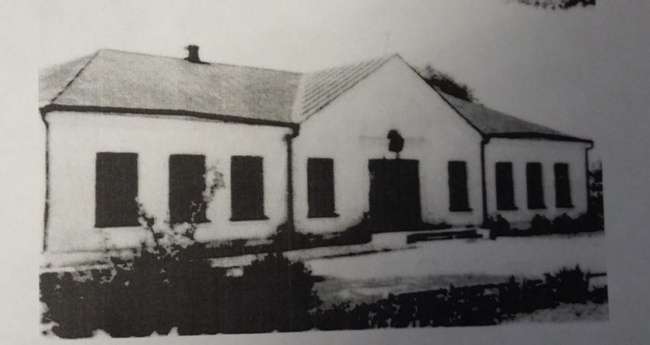 9Кружка з лагатыпам “Языльская дзясятка”А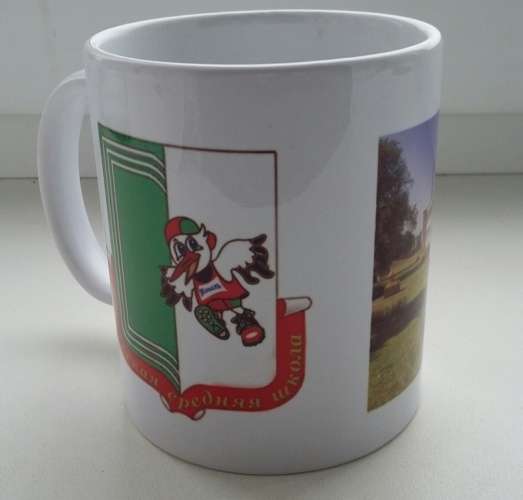 10Фота Касцеля Ігната Мікалаевіча, старэйшага конюха калгаса імя Скварцова і Маёрава, сярэдзіна XX ст.А 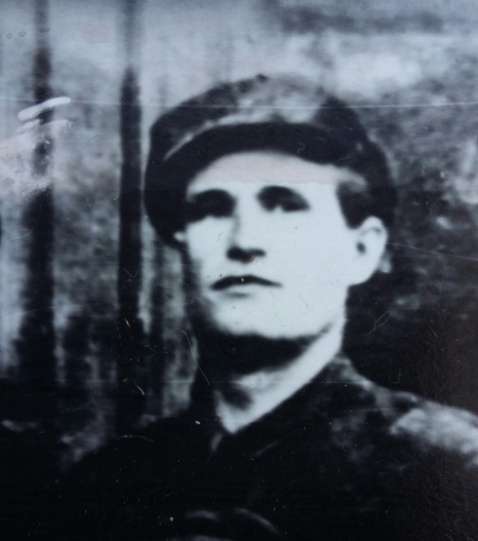 11Ганаровая грамата Касцеля І.М., 1949 г.А 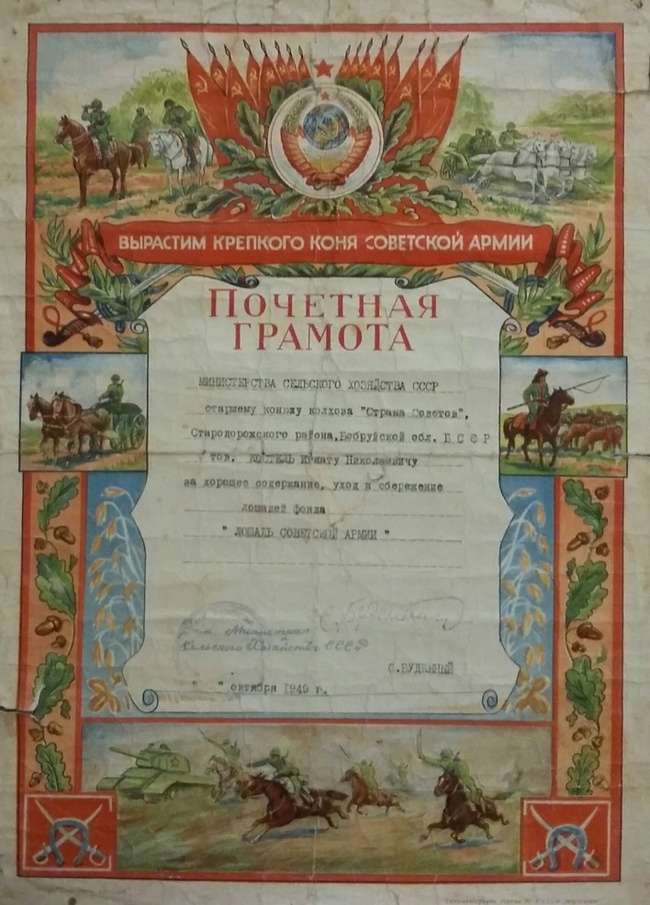 12Пасведчанне, выдадзенае Касцелю І.М. аб заканчэнні курсаў па падрыхтоўцы майстроў сельскай гаспадаркі, 1951 г.А 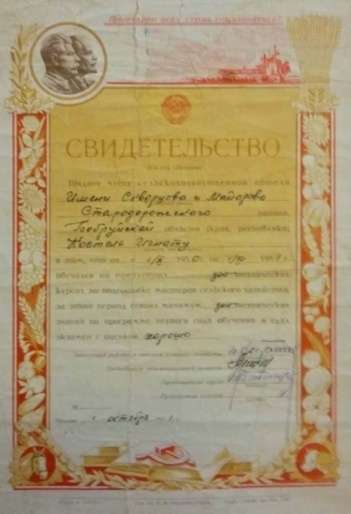 13Дыплом Касцеля І.М. за ўзорную працу ў напрамку  развіцця конегадоўлі, 1950 г.А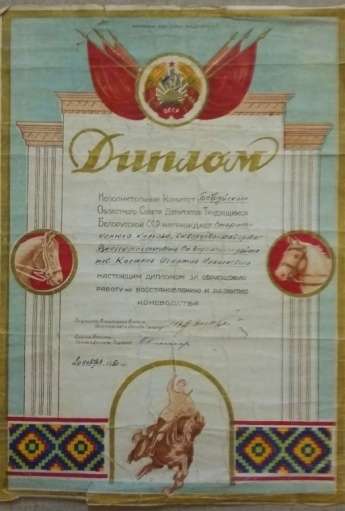 14Фота Салаўя Яфіма Герасімавіча, поўнага Георгіеўскага кавалера, удзельніка I-й Сусветнай вайныА 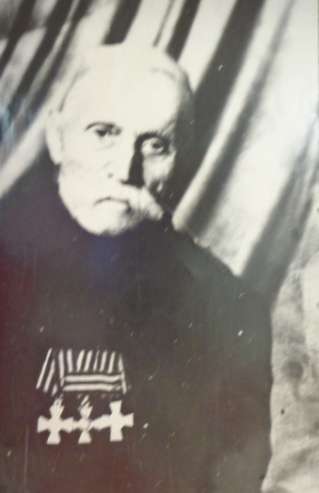 15Фота ўдзельнікаў I-й Сусветнай вайны, ураджэнцаў Языльшчыны. Кавалеры Георгіеўскіх крыжоў – Бірук А.П. і Амяльчэня Я.А.А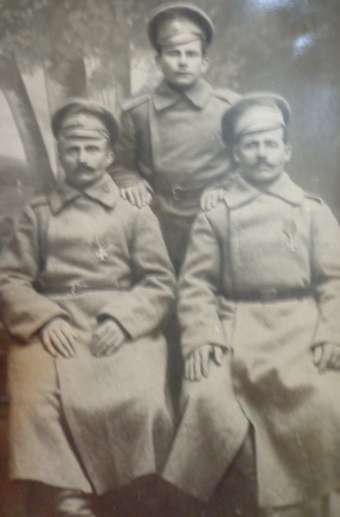 16СамаварА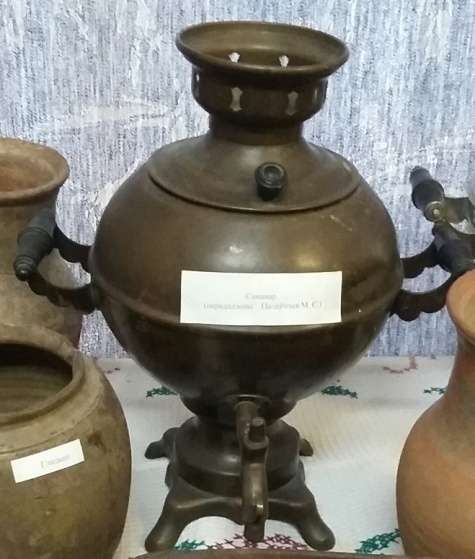 17Гладыш гліняныА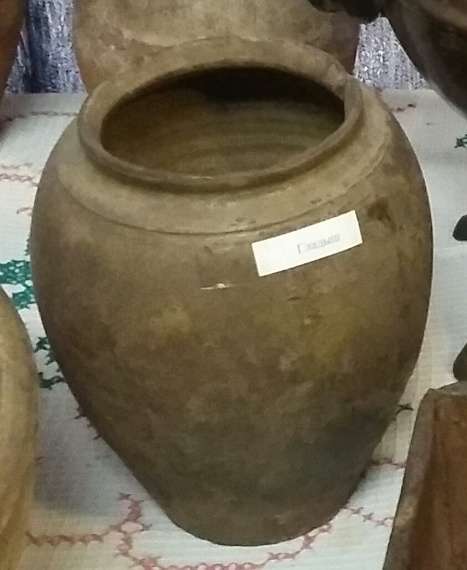 18Жорны каменныяА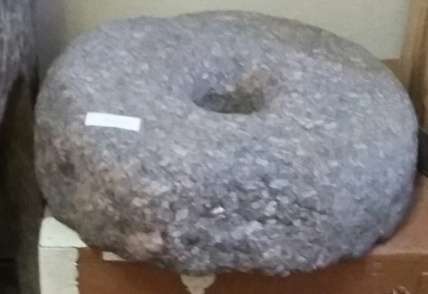 19Ступа драўлянаяА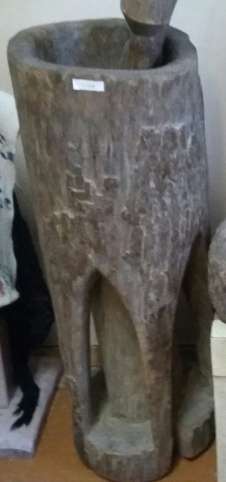 20Бочка драўлянаяА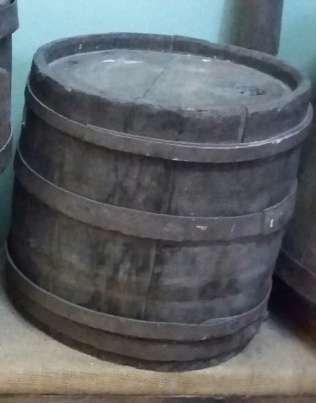 21Бочачка для вадыА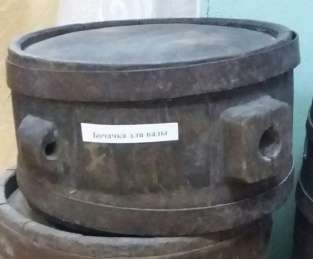 22МаслабойкаА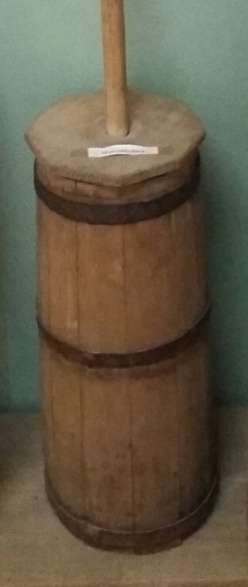 23Церніца для апрацоўкі льнаА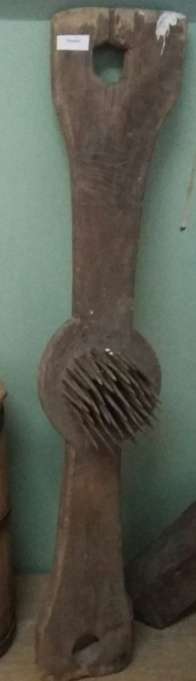 23Качалкі для разгладжван-ня бялізныА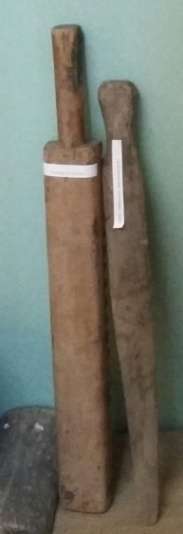 24ФанарА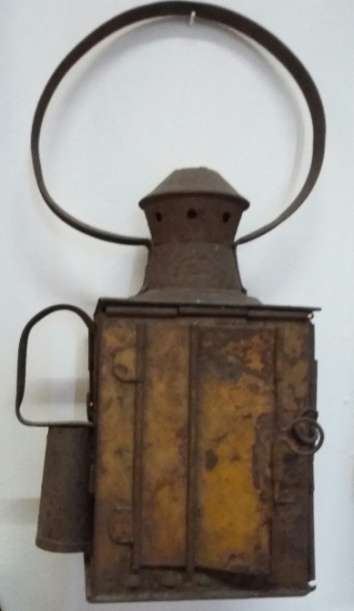 26Пано “Лялька”(выканала Л.В. Каролька)А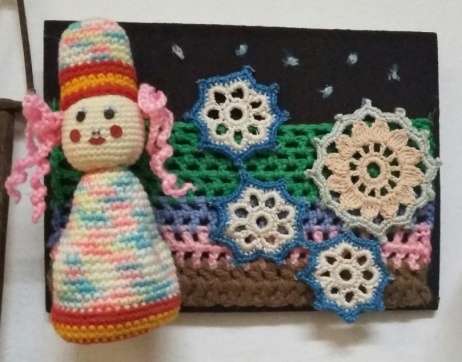 27ПрасА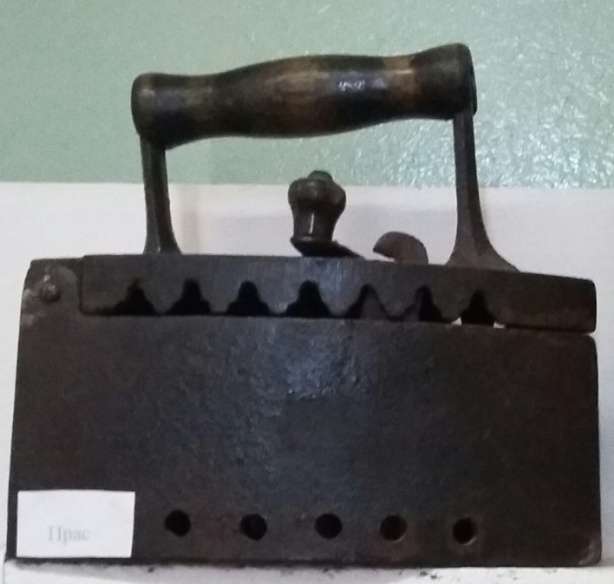 28Скобкі для апрацоўкі дрэва і карыА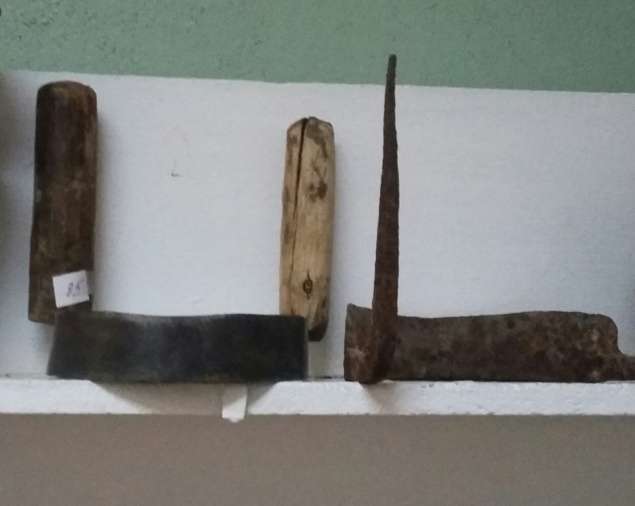 29Талерка сувенірная “Языльская дзясятка”А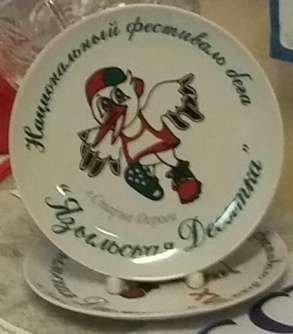 30Чаравікі А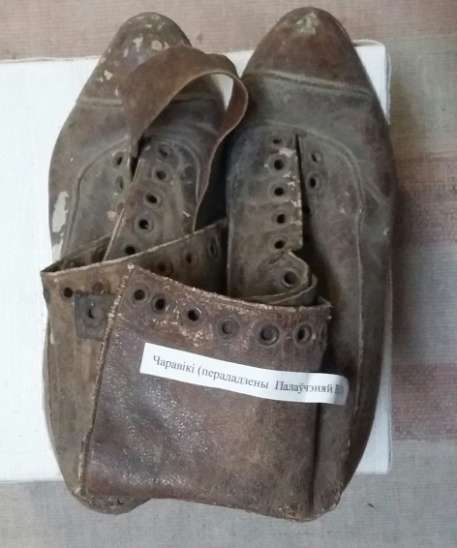 31Лялька сувенірная “Буслік” (талісман “Языльскай дзясяткі”)А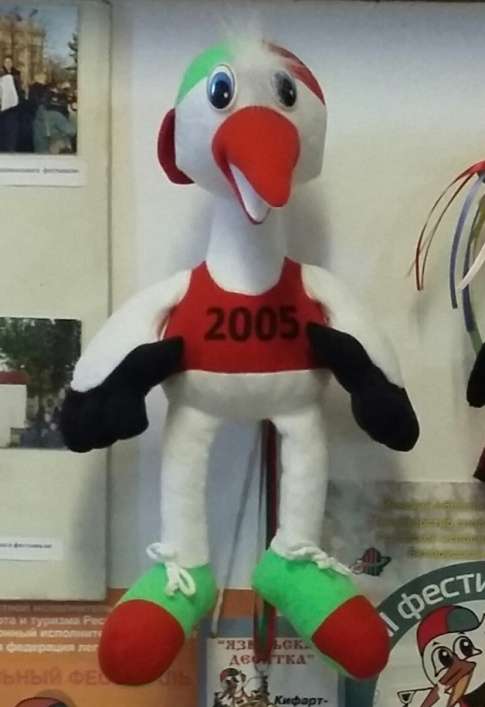 32Лялька сувенірная “Сяброўка бусліка”А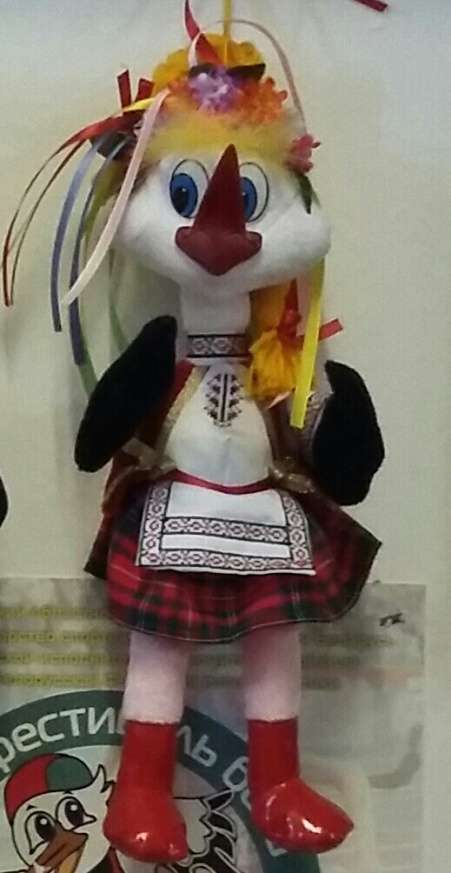 33Спартыўны абутак і майка Майстра спорту міжнароднага класу па лёгкай атлетыцы Комара ІванаА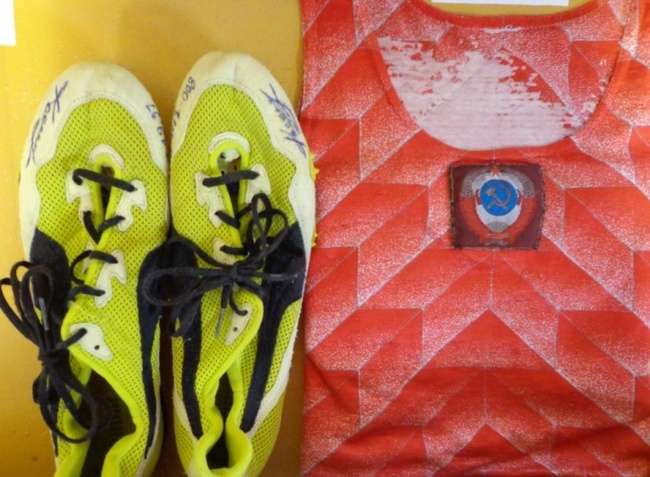 34Баскетбольны мяч з подпісам Чэмпіёна Еўропы Ягора МешчараковаА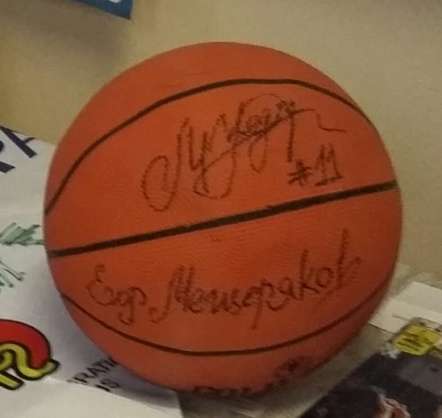 355 нямецкіх марак часоў II-й Сусветнай вайныА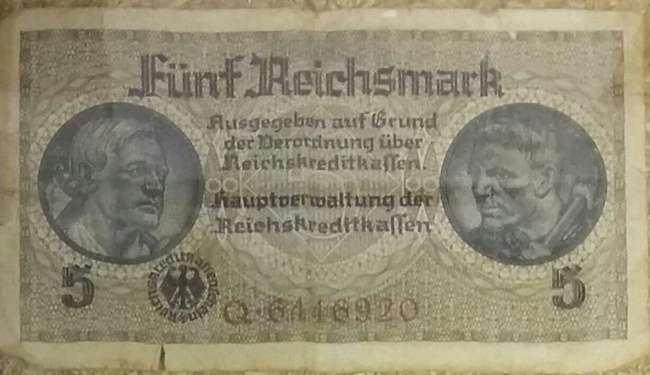 362 нямецкія маркіА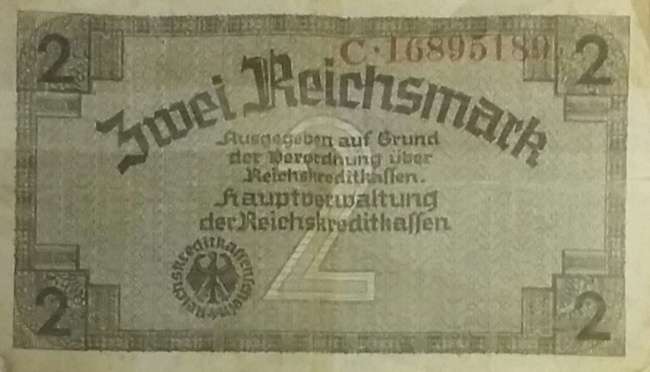 371 нямецкая маркаА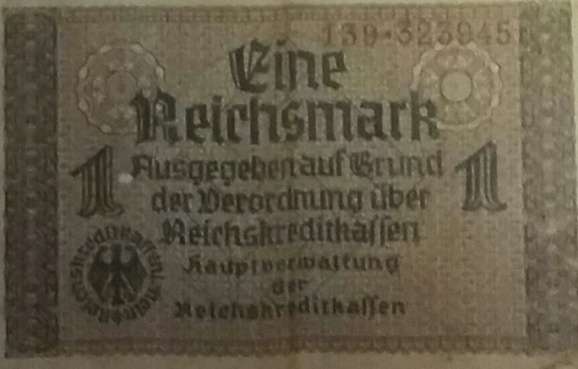 38Радыё савецкіх часоўА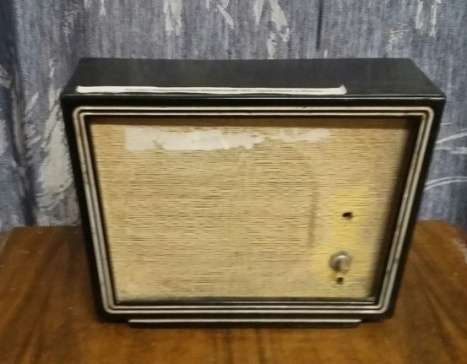 39Пісьмо Героя Савецкага Саюза Палаўчэні Г.А.А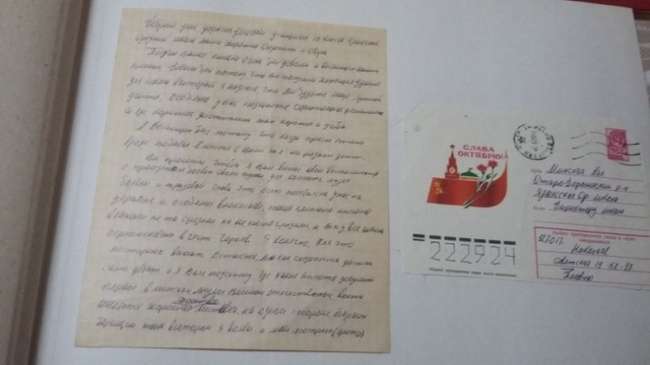 40Пано “Палявыя кветкі” (выканала Л.В. Каролька)А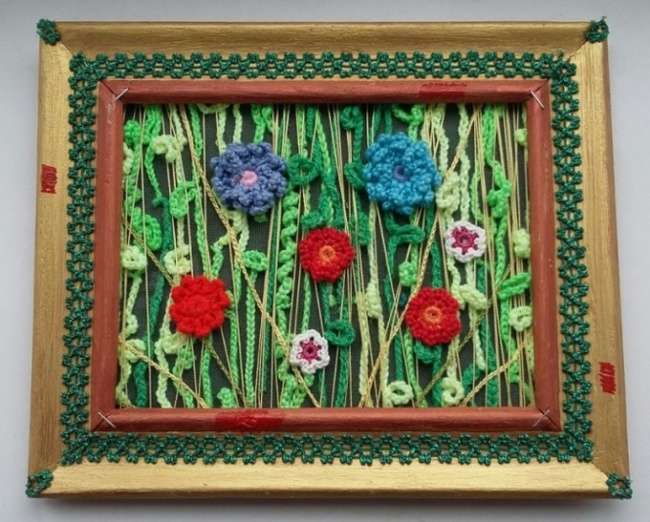 41Стэнд “Медалісты школы”Д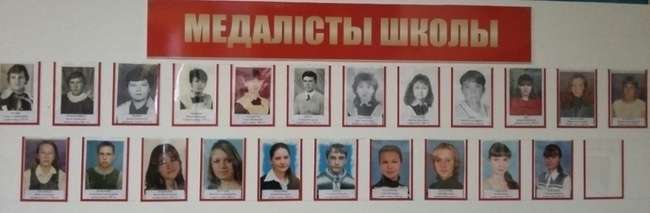 42Фота сям’іГероя Савецкага Саюза Палаўчэні Гаўрылы АнтонавічаА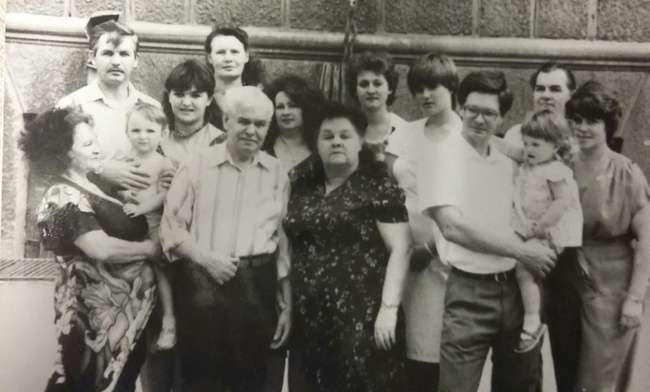 43Ткацкі станокА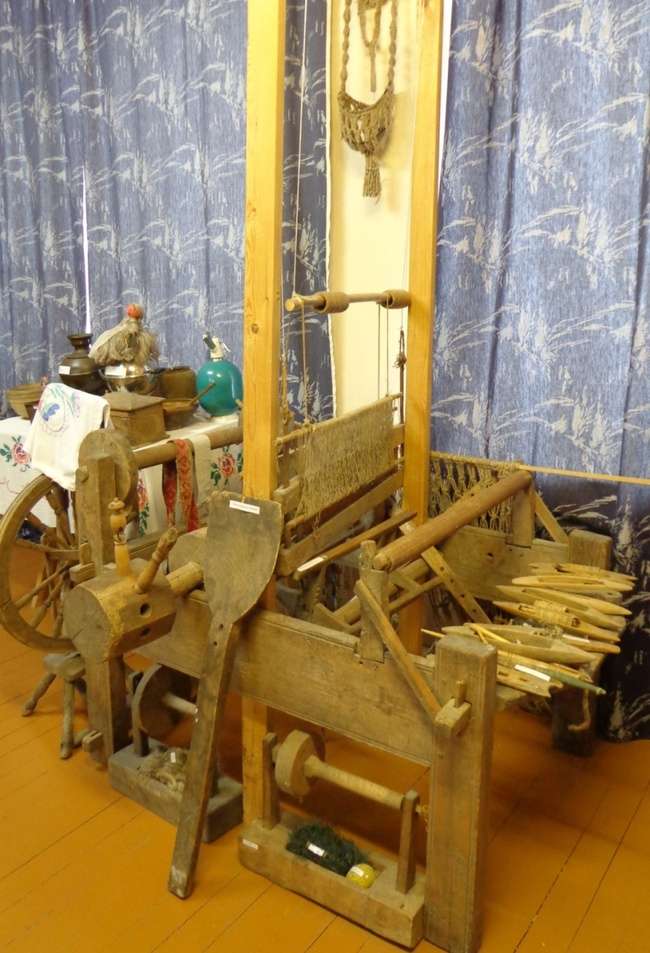 44Гальштук дэкаратыўныА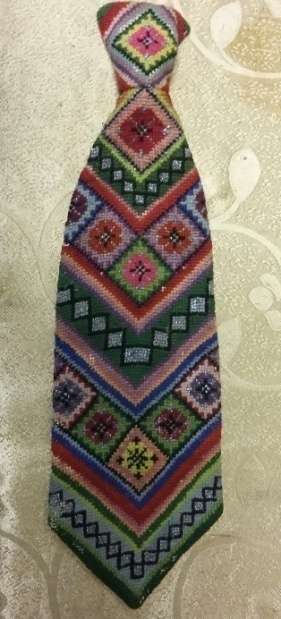 45Афіцэрская форма воіна-інтэрнацыя-наліста Пятра ДоўнараА 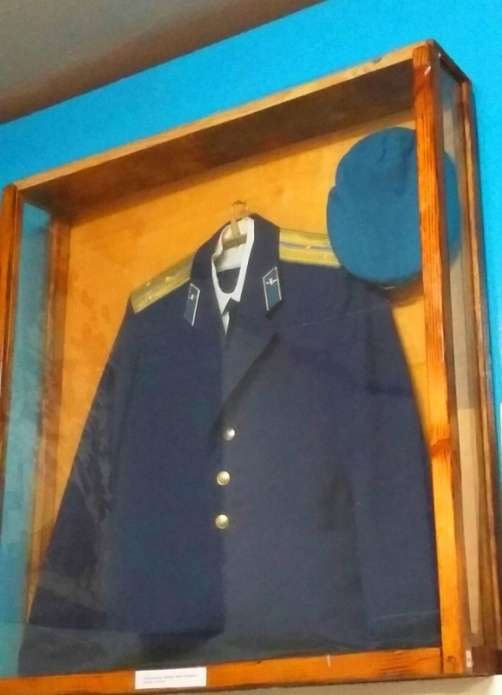 46Пано з саломкі “Сланечнікі”(выканала Л.В. Каролька)А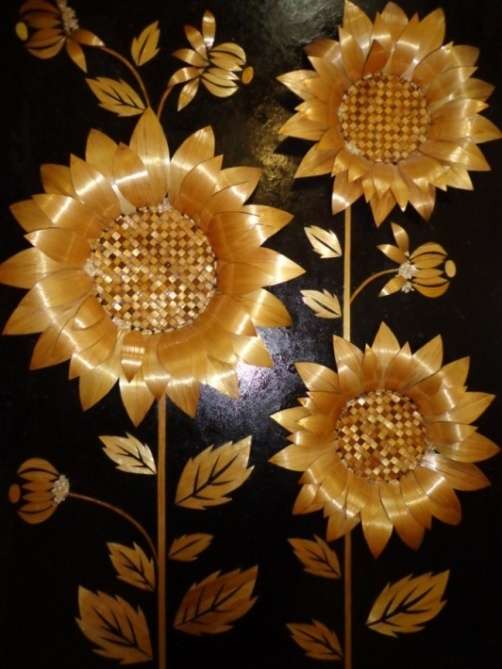 47Пано “Дзед і баба” (выканала Л.В. Каролька)А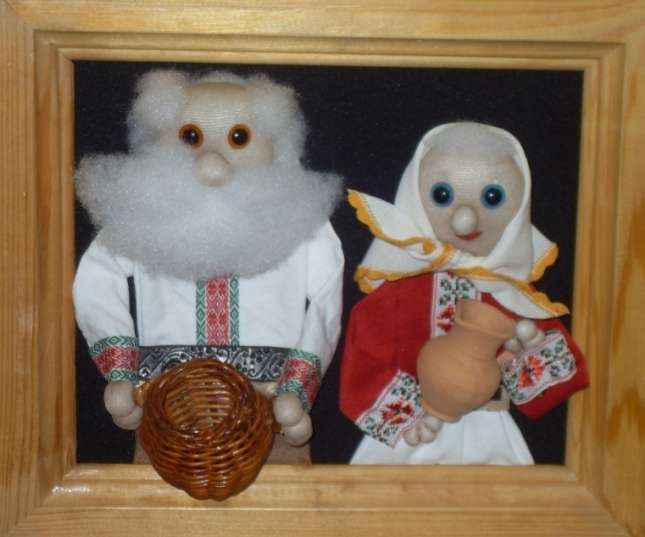 48Пано з саломкі “Букет”(выканала Л.В. Каролька)А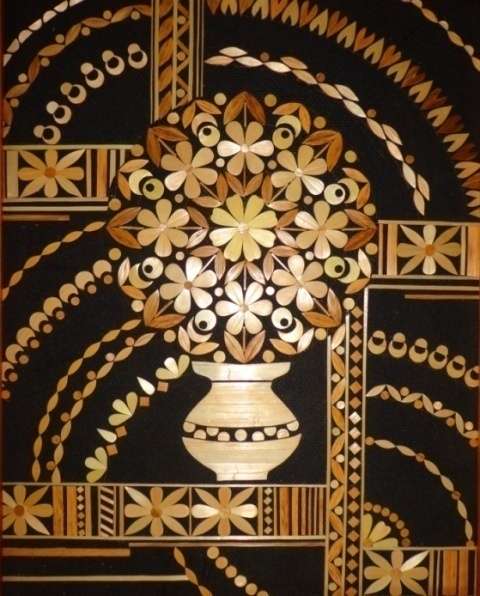 49Лялька “Дамавічок”(выканала Л.В. Каролька)А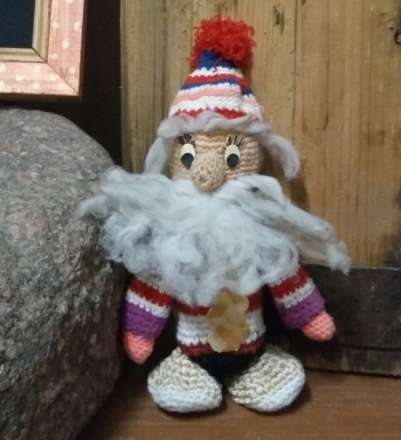 50Шляпка звязаная шыдэлкам(выканала Л.В. Каролька)А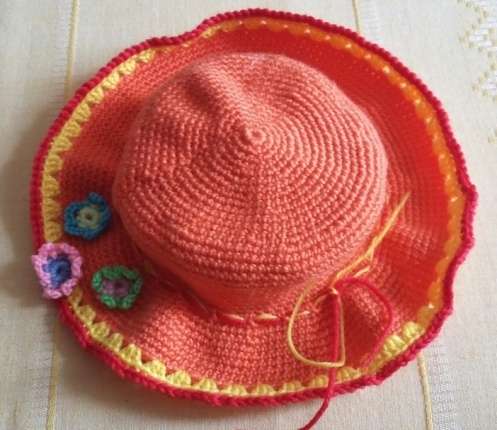 51Гандбольны мяч з аўтографамі алімпійскіх чэмпіёнаў Ю. Несцярэнкі, А. КушніраА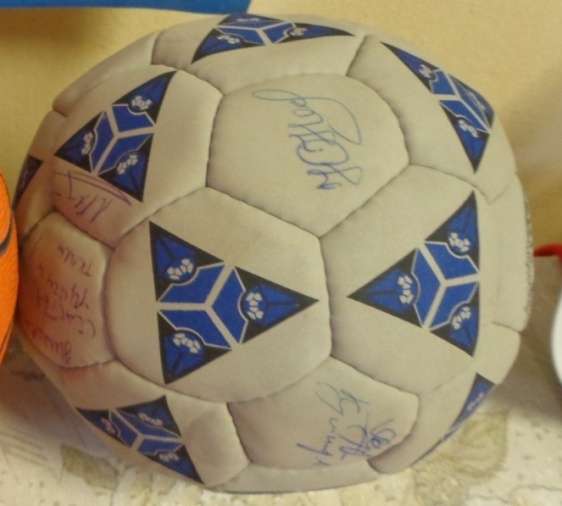 52Кніжка ад чэмпіёнкі свету па кіданні дыску Эліны Зверавай
А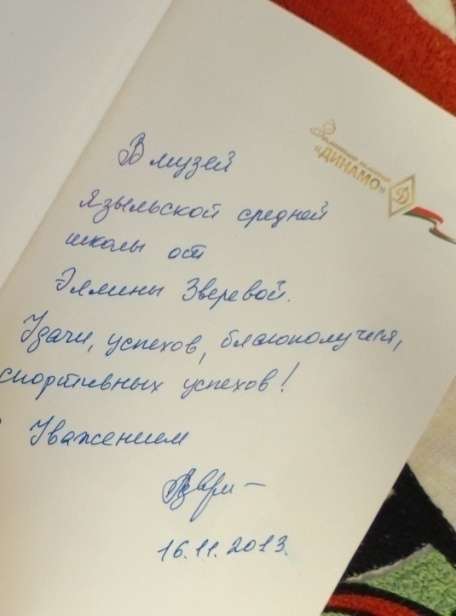 53Лялька льнянаяА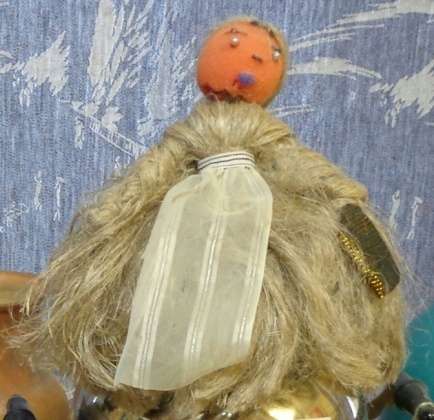 54Паверхня тумбы з кубкамі за спартыўныя дасягненні навучэнцаў Языльскай сярэдняй школыД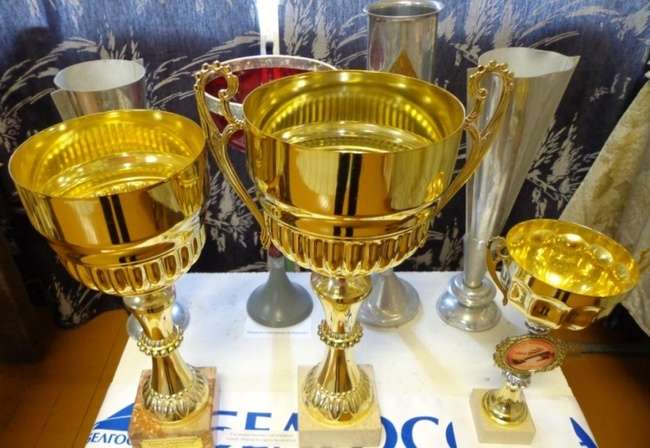 55Скрынка драўляная, аздобленая разьбойА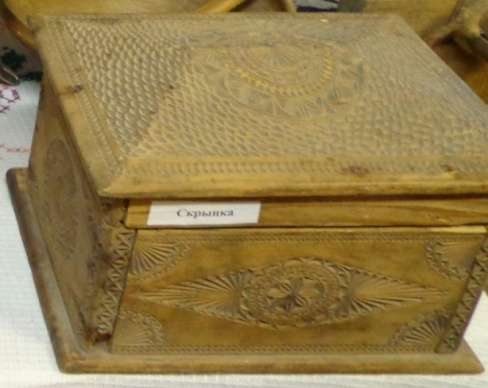 56Металічная форма для выпечкі хлебаА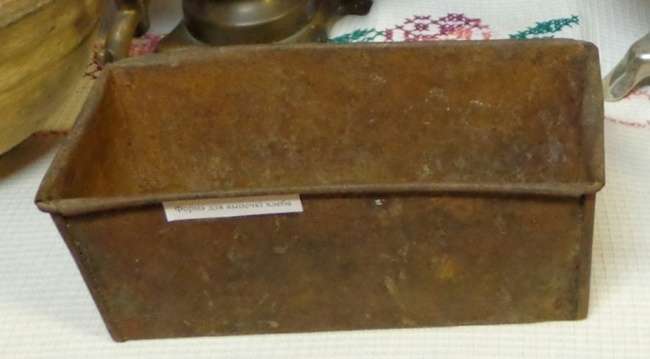 57Міска драўлянаяА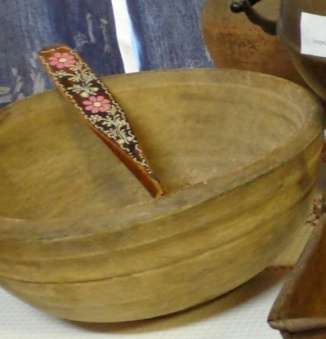 58Радыёла савецкіх часоўА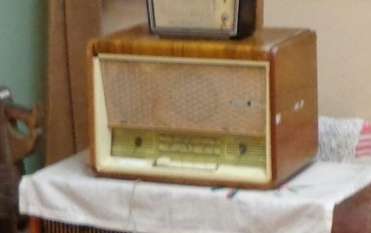 59Папка з біяграфічны-мі звесткамі аб знакамітых землякахД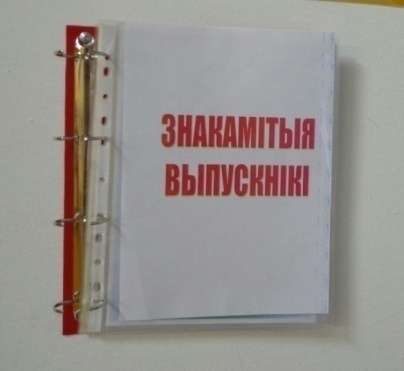 60Інфармацыя аб кандыдаце гістарычных навук Дамарадзе К.І.Д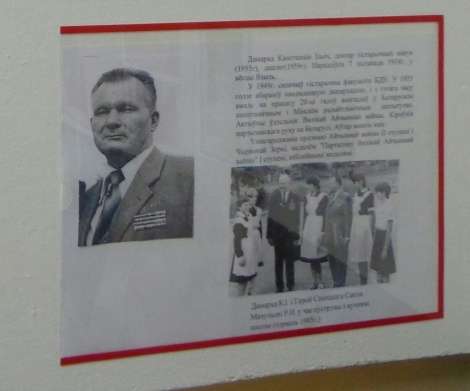 61Інфармацыя аб прафесары Шпілені С.ЯД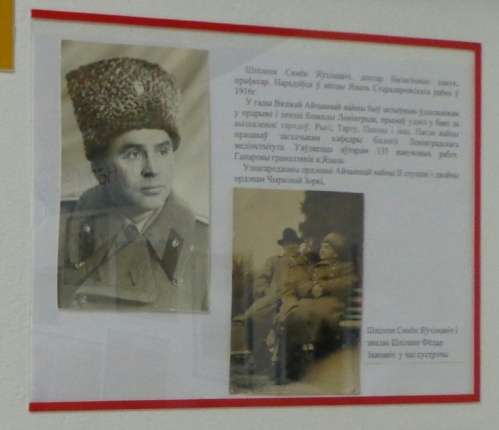 62Насценная ілюстрацыя кавалерыстаў  Скварцова і МаёраваД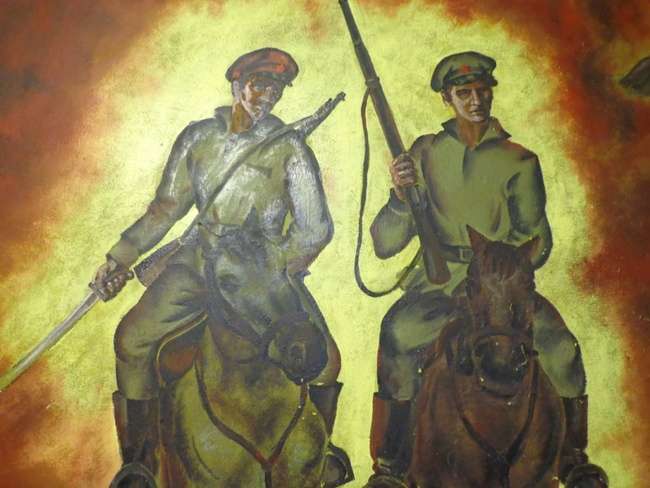 63Тканы рушнік, аздоблены карункаміА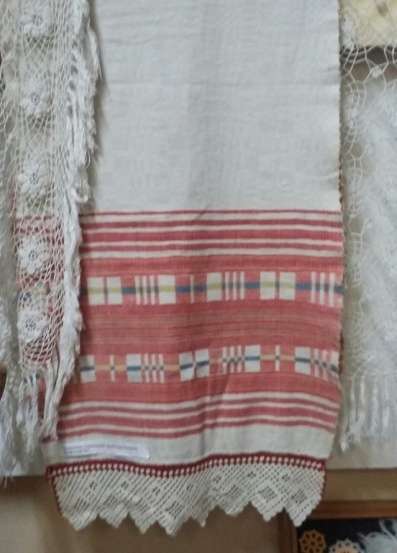 64Шлём танкістаА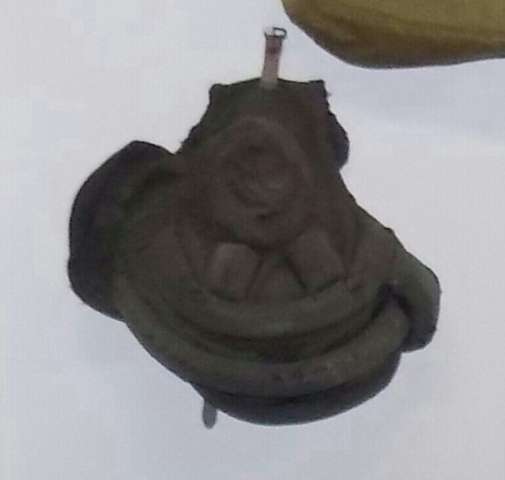 65Карункі звязаныя шыдэлкамА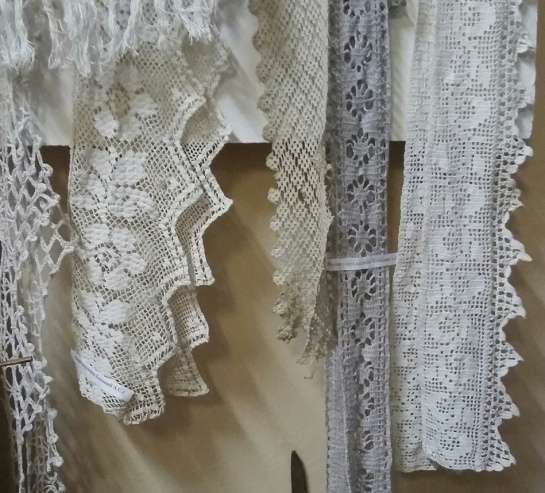 66Пано “Бурак і Морква”(выканала Л.В. Каролька)А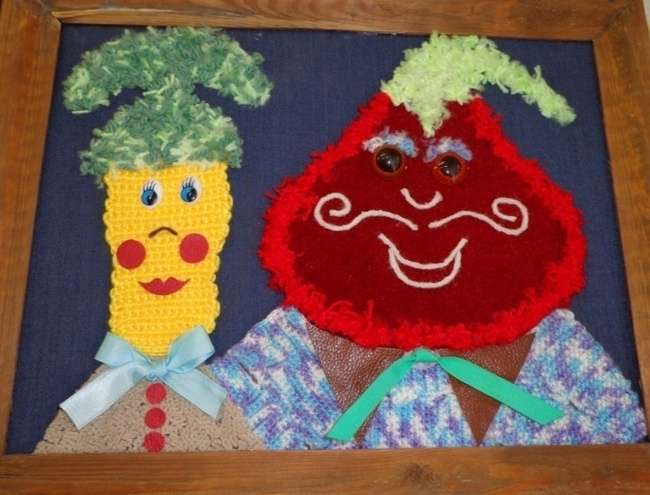 67Лапата драўлянаяА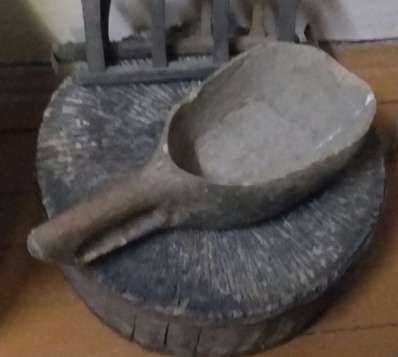 68Ваза драўлянаяА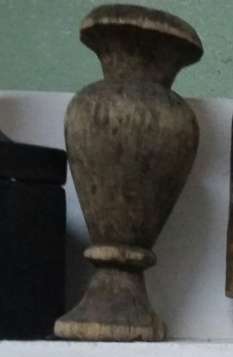 69Сарочка з камізэлькайА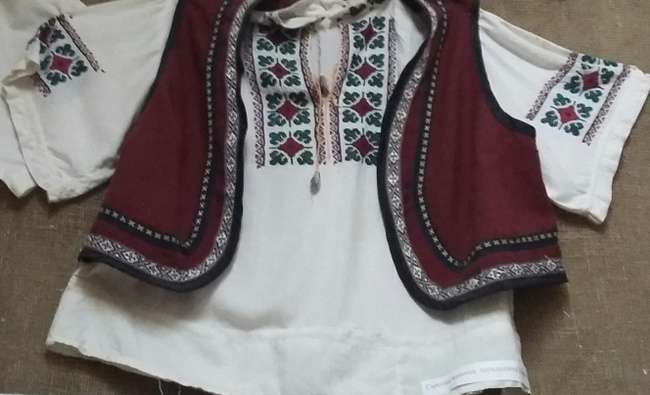 70Пано “Сланечнікі ў карзіне”(выканала Л.В. Каролька)А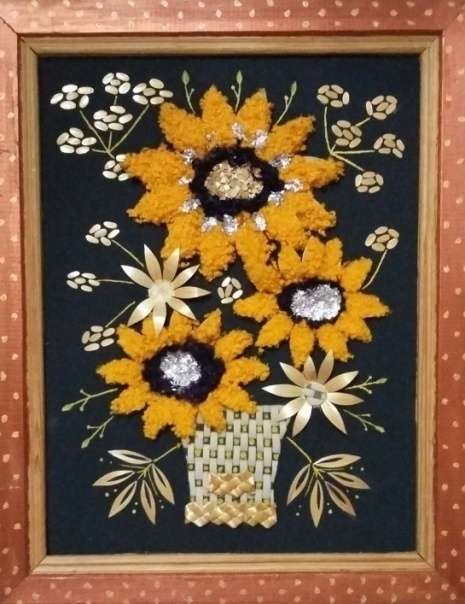 71Сувенір, аздоблены вязаннем і вышыўкайА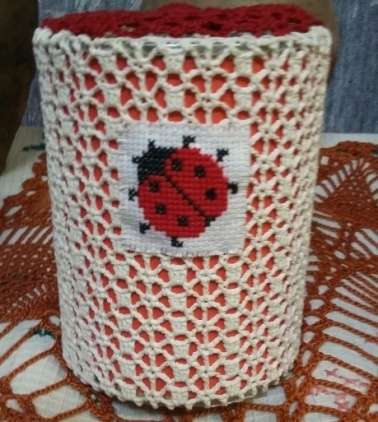 72Карункі для сурвэткіА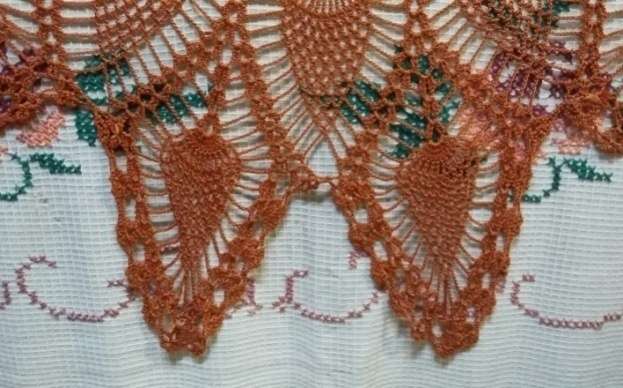 73Лыжкі драўляныя з роспісамА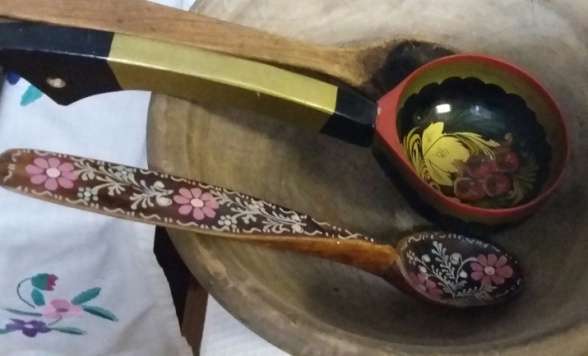 74СамапрадкаА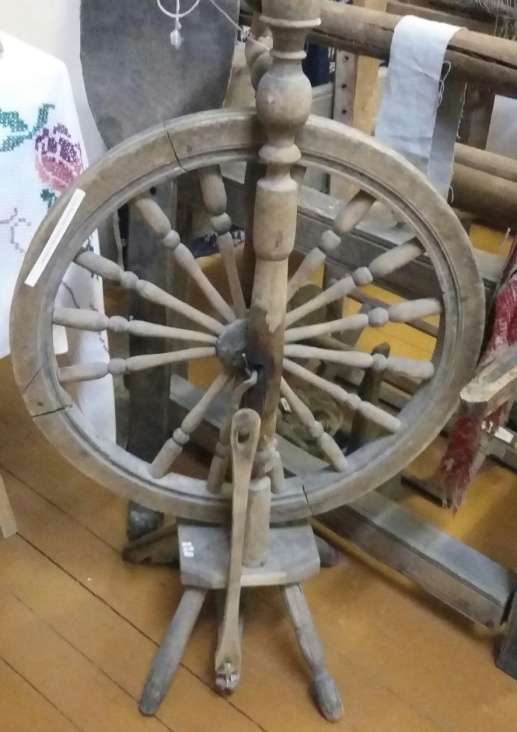 75Пано “Краявід”А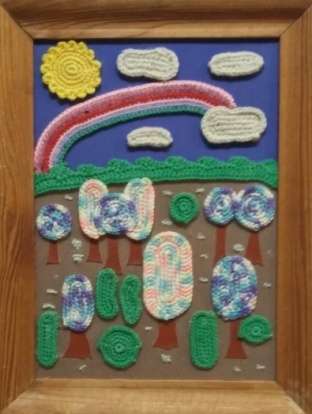 76Вышыўка  “Валошкі з каласамі”А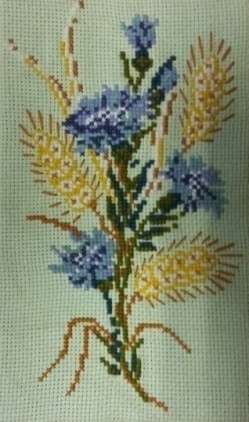 77Лапці А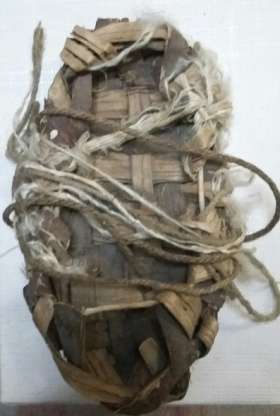 78Пано “Баба Яга” (выканала Л.В. Каролька)А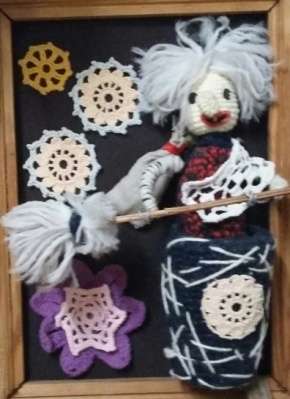 79Пано “Багоўка ў кветках” (выканала Л.В. Каролька)А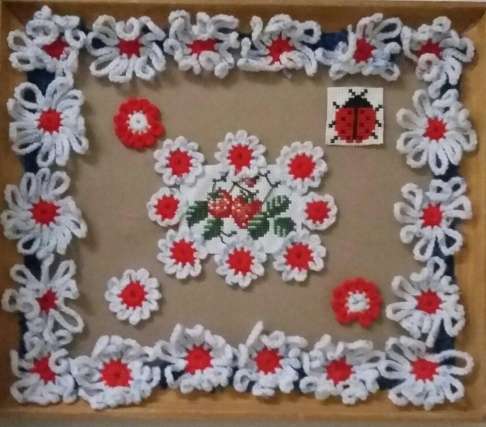 80Паверхня з граматамі і пісьмамі Героя Савецкага Саюза Палаўчэні Г.А.Д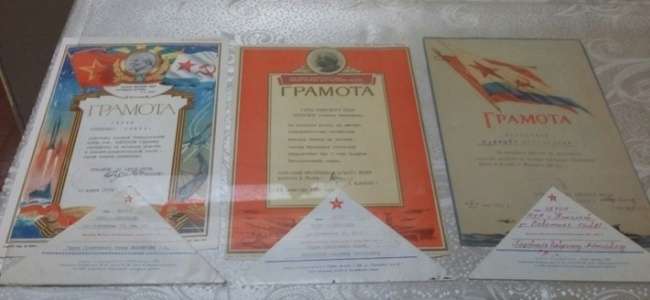 81Торбачка дэкаратыўнаяА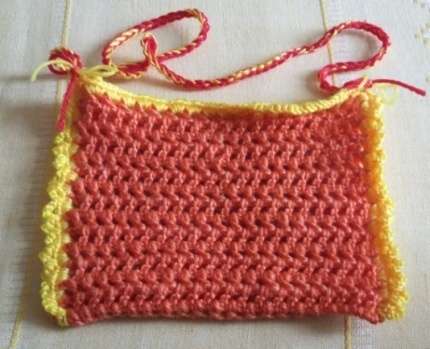 82Стэнд з атрыбутамі “Языльскай дзясяткі”Д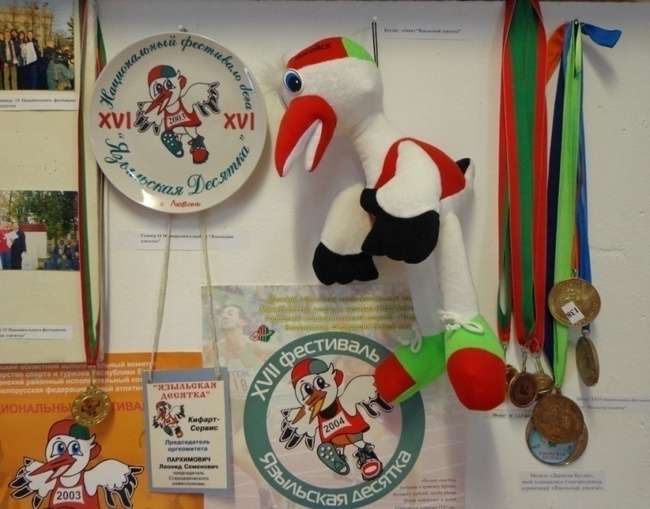 83Паверхня з посудам і прыладаміД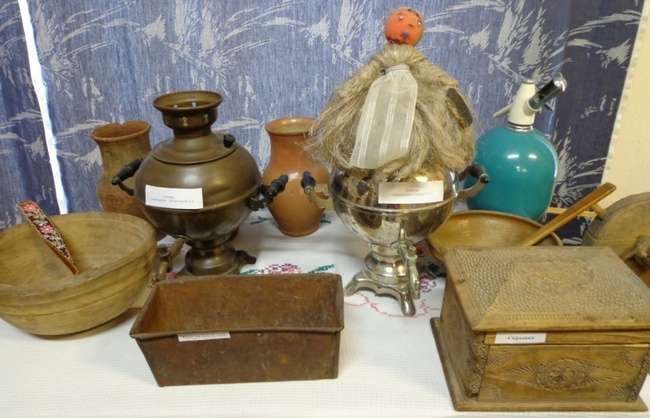 84Стэнд “Погляд у мінулае”Д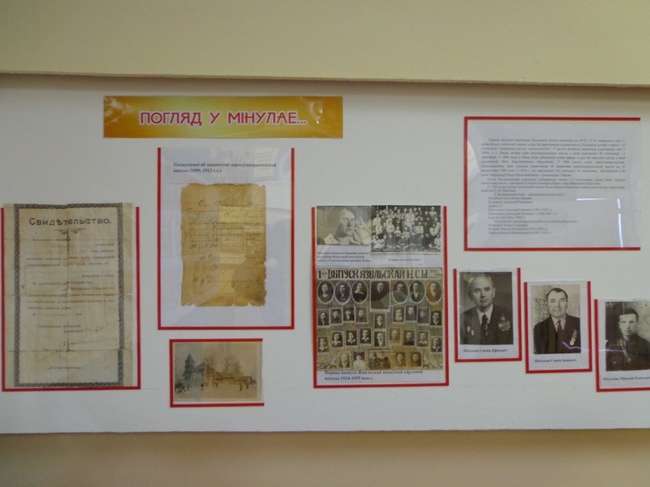 85Стэнд, прысвечаны гісторыі школыД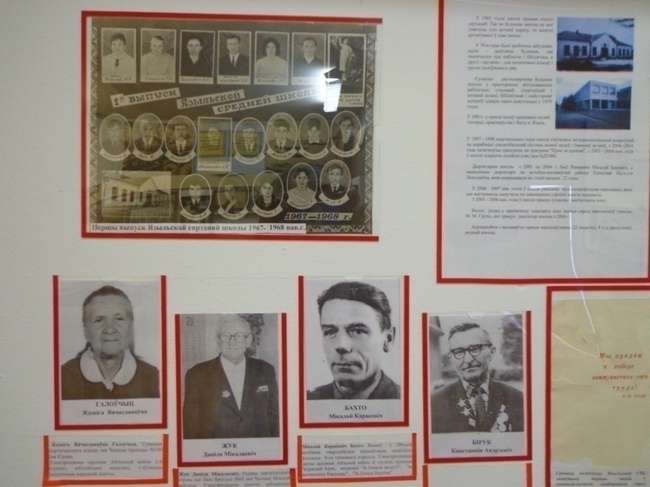 86Стэнд “Наша школа сёння”Д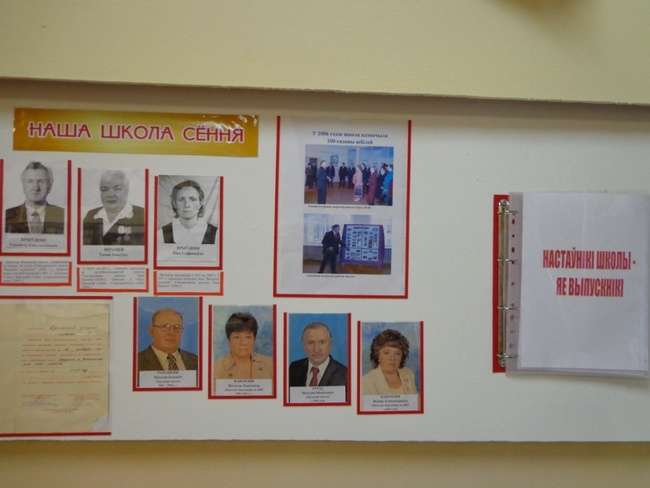 87Стэнд прысвечаны Герою Савецкага Саюза Г.А. ПалаўчэніД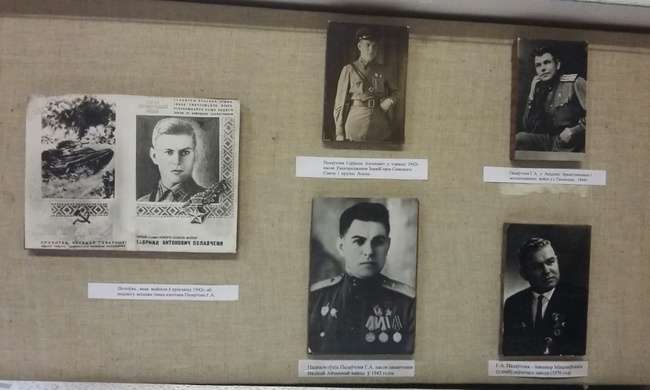 88Стэнд прысвечаны воіну-інтэр-нацыяналісту Пятру ДоўнаруД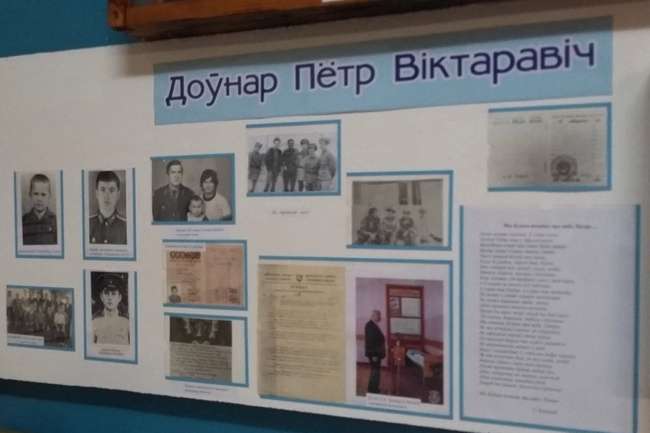 89Стэнд з узнагародамі   (сярэдзіны XXстагоддзя) лепшага конюха калгаса імя Скварцова і Маёрава Касцеля І. М.Д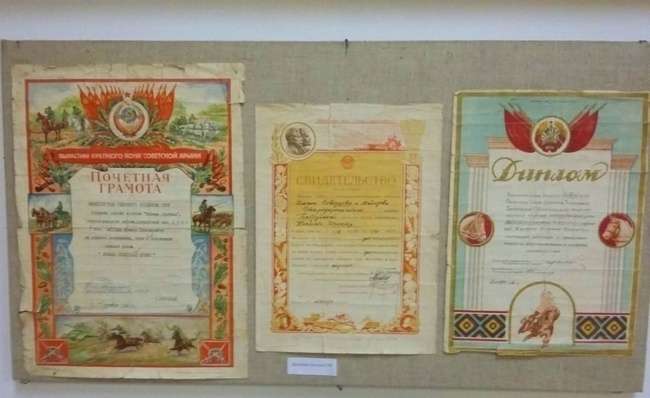 90Раздзел музейнай экспазіцыі “Языль у даўнія часы”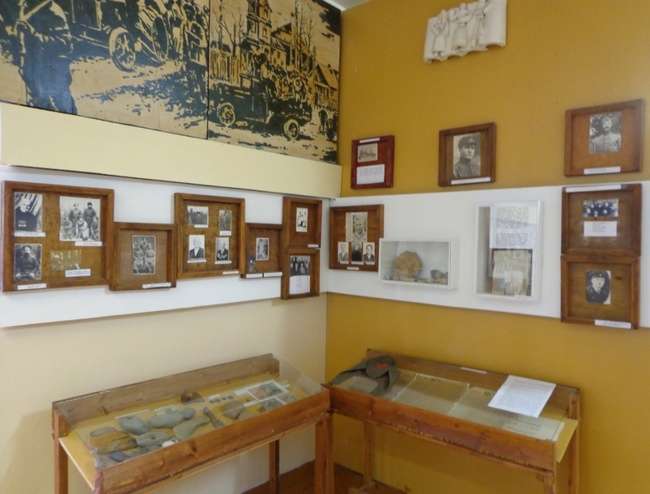 91Раздзел музейнай экспазіцыі “Языльская дзясятка”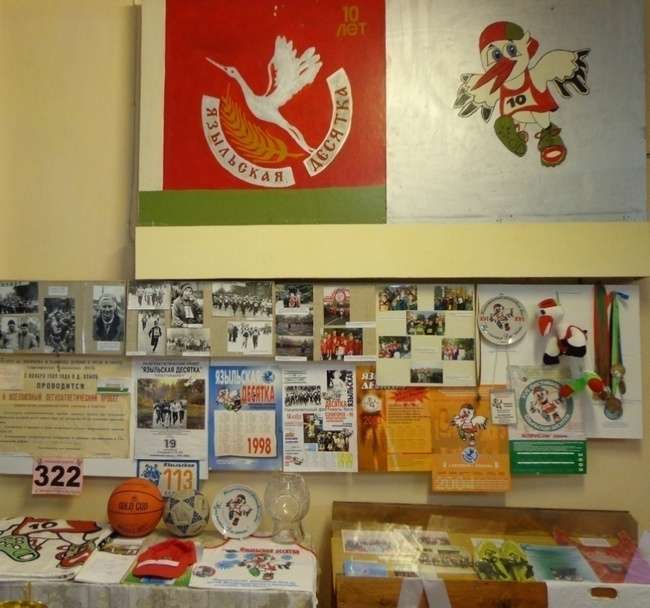 92Раздзел музейнай экспазіцыі “Вялікая Айчынная вайна”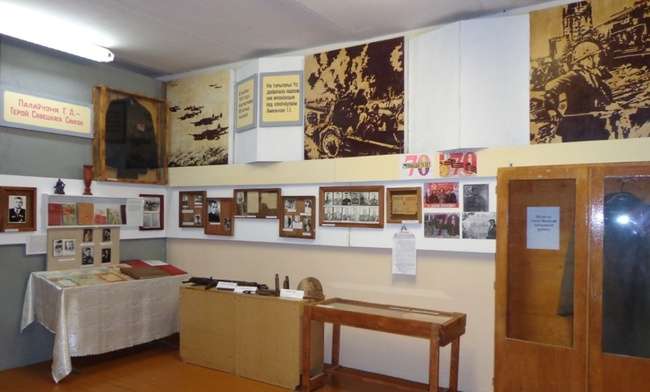 93Раздзел музейнай экспазіцыі “Школа і знакамітыя землякі”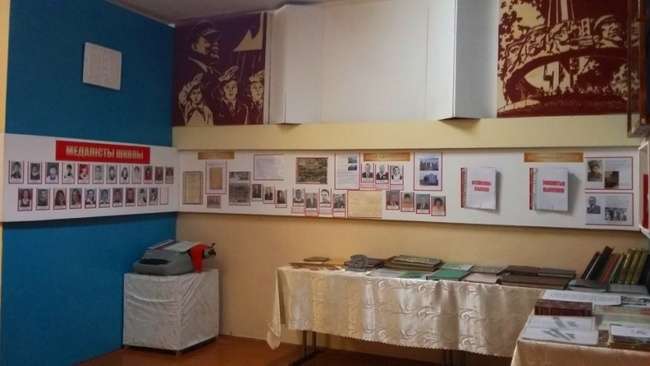 94Куток музейнага раздзела “Спадчына”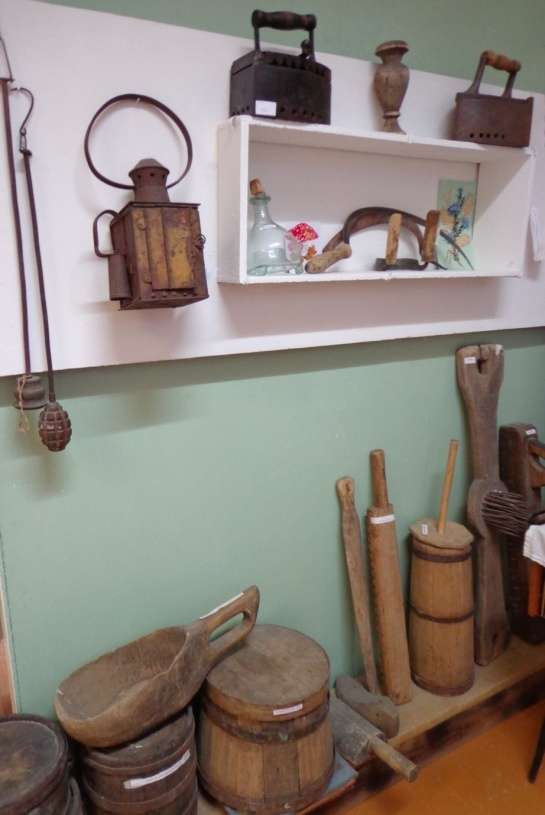 